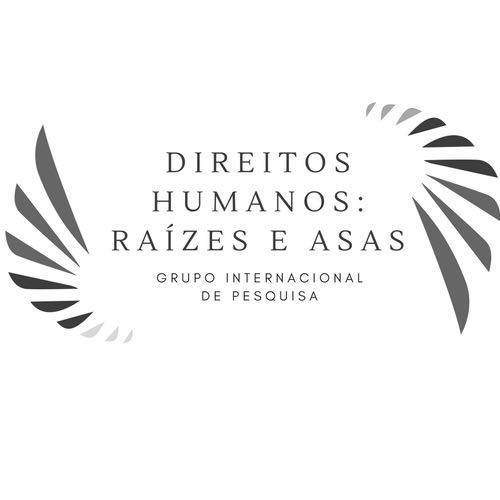 EDITAL DE SELEÇÃO PARA PROGRAMA DE INICIAÇÃO CIENTÍFICA VOLUNTÁRIAO Grupo Internacional de Pesquisa Direitos Humanos: Raízes e Asas, coordenado pela professora doutora Karine Salgado, publica o presente Edital de Seleção para o preenchimento de uma (1) vaga de pesquisador voluntário de iniciação científica, conforme instruções abaixo.DAS INSCRIÇÕES1) Os interessados deverão se inscrever entre os dias 12 e 22 de março de 2019 através de e-mail enviado para o endereço eletrônico dhraizeseasas@gmail.com, no qual deverá constar o nome completo do interessado, curso e período cursado.DA SELEÇÃO2) A seleção será feita pessoalmente, por meio de prova escrita a ser realizada no dia25/03/2019, às 14h00. 3)A seleção se dará na Faculdade de Direito da UFMG em sala previamente informada aos inscritos.4) Será objeto de avaliação a leitura do texto SALGADO, Karine. Importância e insignificância dos dualismos. In: BORGES, José Luiz Borges; SALGADO, Karine (orgs.). História, Estado e Idealismo alemão. Belo Horizonte: Editora UFMG, 2017, p. 99-112, disponível em <http://dhraizeseasas.wixsite.com/dhraizeseasas/material>.DO RESULTADO5) A divulgação do resultado da seleção será feita por via eletrônica, no site oficial doGrupo de Pesquisa.DISPOSIÇÕES FINAIS6) Em caso de dúvidas, os candidatos poderão entrar em contato pelo endereço eletrônico dhraizeseasas@gmail.com.BELO HORIZONTE, 12 DE MARÇO DE 2019